3.1   Digitalizace – Nástroje pro oživení a odolnost, prevence digitální propasti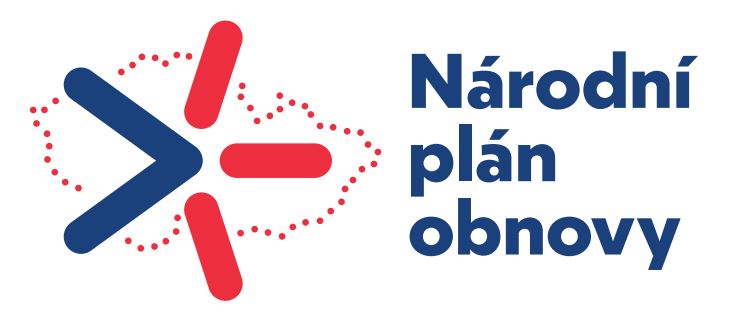 Byly čerpány prostředky na digitalizaci z Národního plánu obnovy pro ŽŠ a MŠ Stráž nad Nežárkou.